Denton 635 Sputter SOP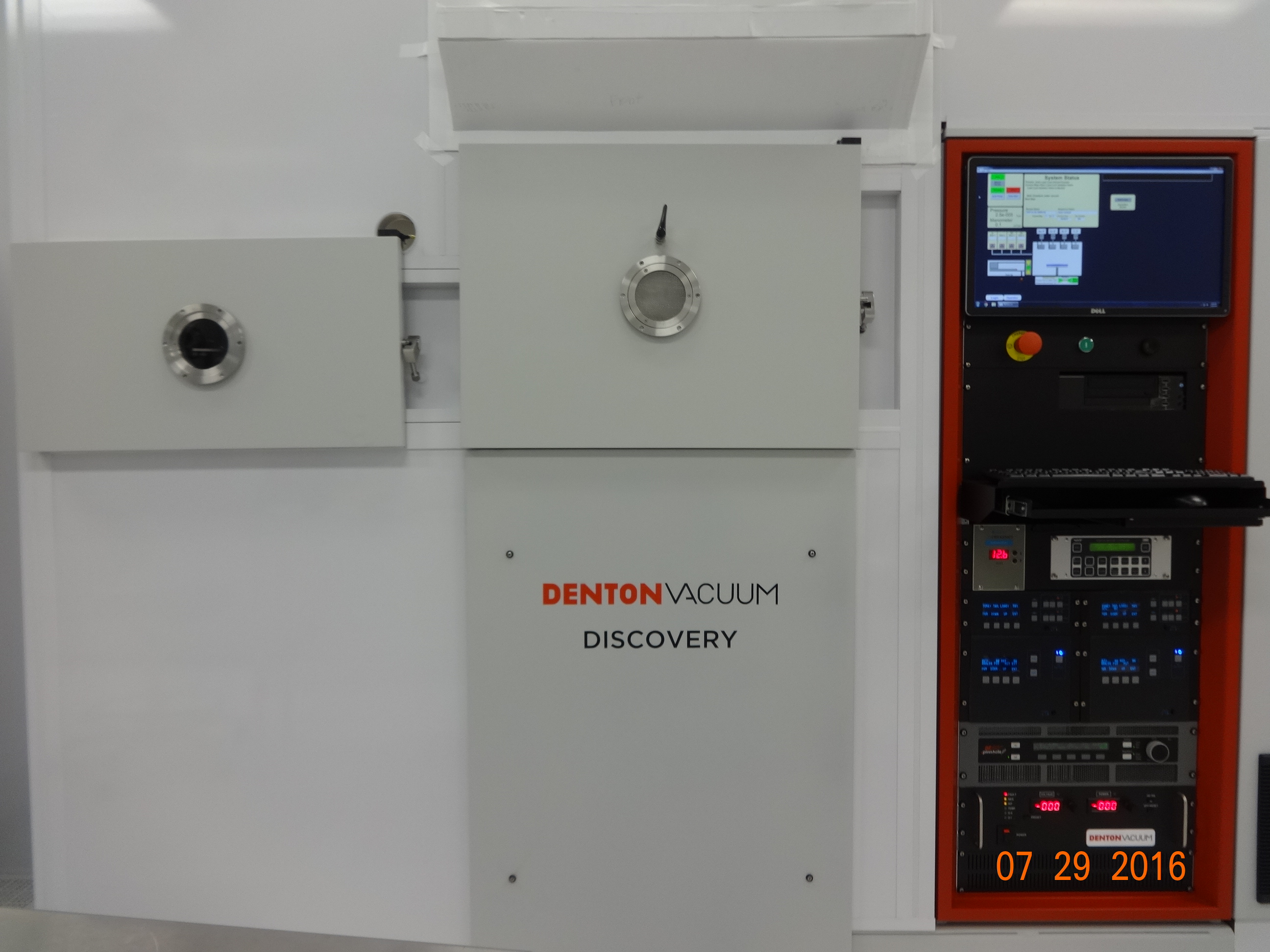 ScopeThis document provides operating procedures for the Denton 635 automated sputter system..Figure 1, Operator Screen	3Figure 2, Example, Deposition Recipe List	4Figure 3, Example, Deposition Recipe	5
.Reference DocumentsReferenced within this DocumentNone.External DocumentsNone.Equipment and/or MaterialsDenton 635 sputter system, pre-installed targets, heated or cooled stage, Ar, N2 and O2 gasses and substrate transport palletWafer/sampleGlass slide for metrology dataKapton tapeSafetyFollow all Nanofab safety procedures.With heated stage pallet must cool to < 150 C for transfer. Be cautious when removing hot wafers, substrate or pallet. Allow time for cooling in vented load-lock until cool enough to handle safely.Setup ProceduresReserve EquipmentReserve and enable Denton 635 sputter system in CORALPre-coordinate sputter process with nanofab staff so that your required master recipe and/or system target  and heated/cooling chuck configuration is ready.Log-in and Verify System StatusIf necessary, login as “operator” using password “operator”.On Operator screen verify main chamber Pressure is less than 1e-006 Torr, see Figure 1Figure , Operator ScreenOn instrument rack below keyboard verify cryo temperature is 20° K or less on red LED display for adequate vacuum pumping capability.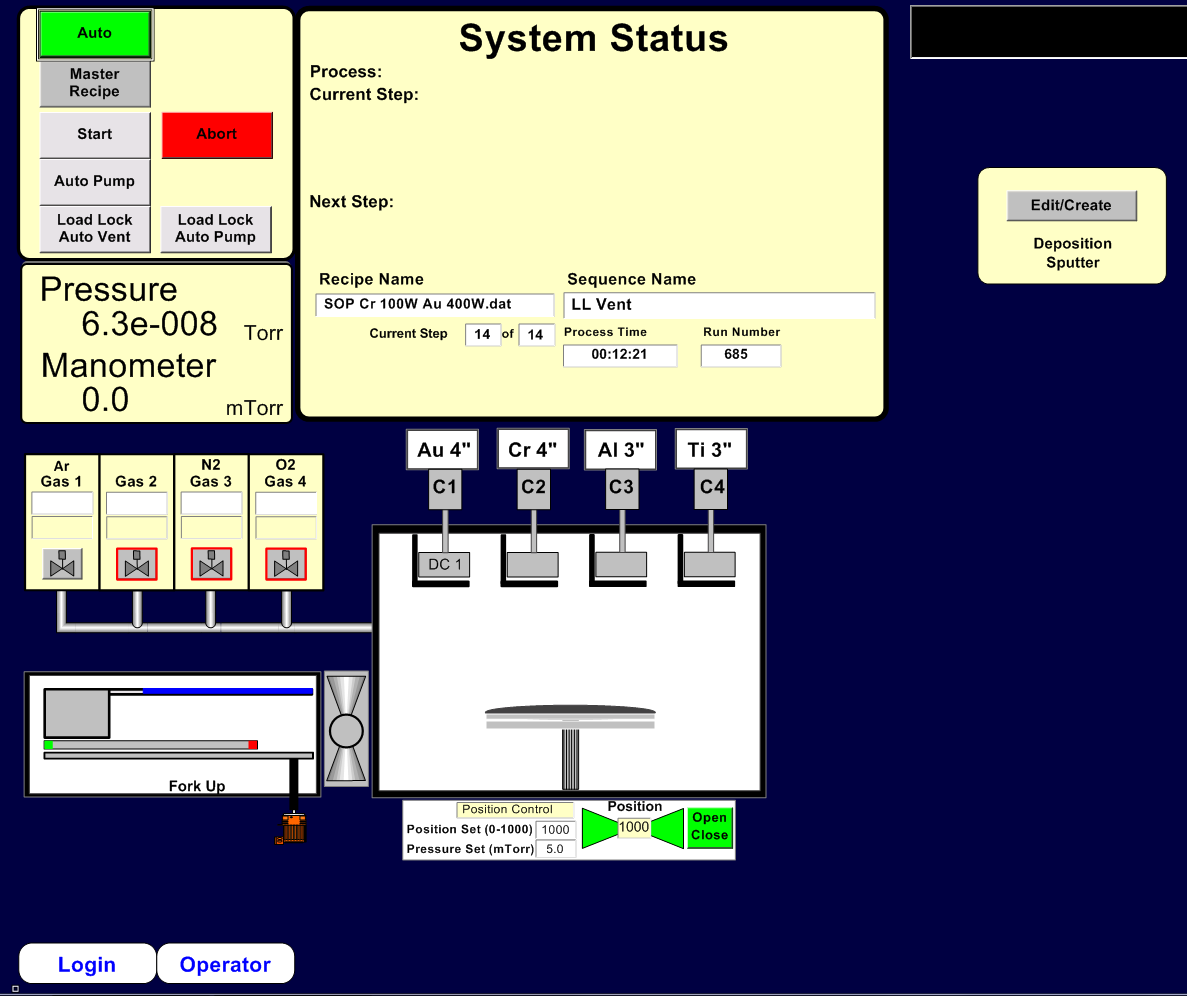 All cathodes must have a target installed prior to performing any sputtering process.  The installed target material  and cathode number is displayed on the screen above the cathode icon.Check and Edit Deposition RecipeOn Operator screen click on Edit/Create button to edit the deposition time on deposition sputter recipe.After a short delay, a list of deposition recipes (*.dep files) will be displayed. Select the one that corresponds to the deposition you will run and click open in lower right corner. See figure 2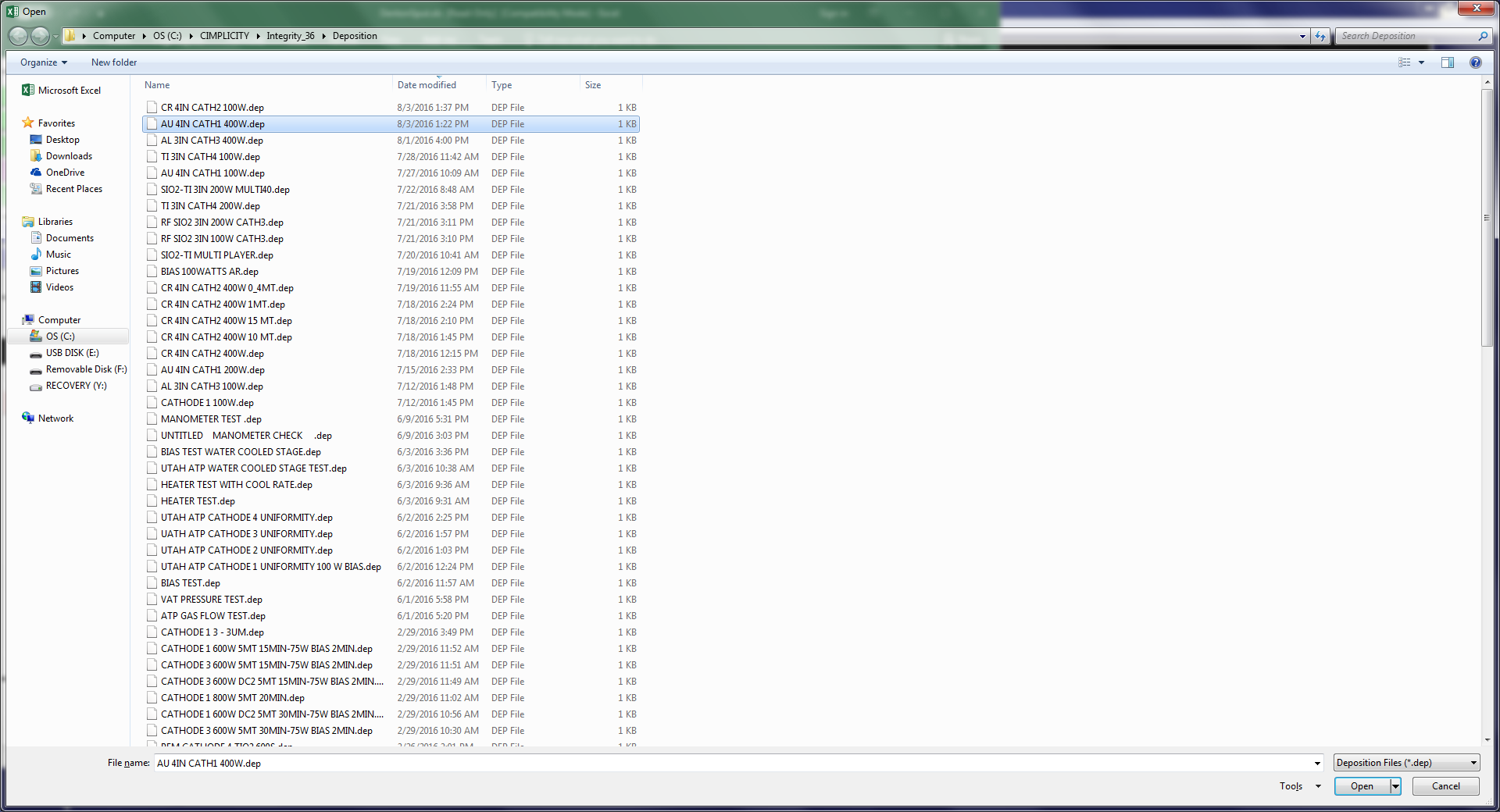 Figure , Example, Deposition Recipe ListAn Excel based deposition recipe will be displayed with each column representing a processing step. The deposition step will typically be the second to last step and the top row is deposition time in seconds which is the only entry authorized for operator editing. The deposition step can also be identified by shutter OPEN parameter in the deposition column. See Figure 3.Check and edit the time if necessarybased upon your desired thickness and the sputter deposition rate as found in the design a process software on the Nanofab website hen press SAVE button and click yes to overwrite file.Note: Additional editing may invalidate the deposition recipe within the master recipe and result in process error or unexpected result.Use the close button to close and exit the Excel recipe worksheet and click yes to close all sheets.Repeat the time editing process for a different second thin film layer, if desired.The stage must have a pallet in place prior to performing any sputtering process.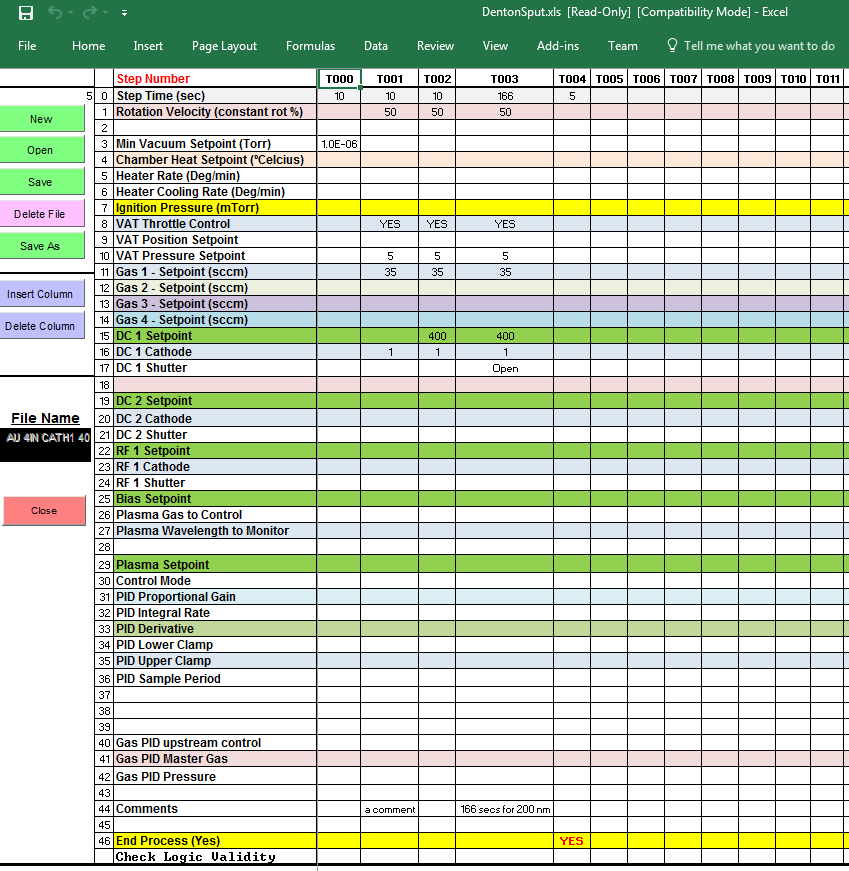 Figure 3, Example, Deposition RecipeSputter Procedure, Automated OperationVenting Load LockOn Operator screen, the AUTO button should be green, if not click the AUTO button.Click on the Load Lock Auto Vent button below the AUTO button. The System Status box will show the steps being performed and pressure. The load lock door will open when complete.Loading Wafers or SubstratesCarefully remove the transport pallet and place it on a worktable for loading, it will either be on the transfer arm or in the bottom of the load lock.Note: The transfer arm is a cantilever design, be careful to not bend or deflect the arm.The transport pallet for the water-cooled stage is a solid round aluminum disc with a recess for a 200 mm wafer. It assists with heat conduction from the substrate into the water-cooled stage in the deposition chamber. Be careful not to drop or damage this pallet as damage can both reduce heat transfer during deposition and cause handling and transfer problems.For lift-off applications, place wafers or substrates and a metrology glass slide directly on the pallet. For non-critical temperature applications, nanofab staff may provide a 200 mm wafer to place on the pallet and minimize deposition build-up, insert into recess then place wafers or substrates and a metrology glass slide on the wafer.Very carefully move the pallet from the work-table and place on the forked transfer arm, positioning as close as possible to the left side of fork.Note: The samples must be centered on the pallet so the pallet will balance on the fork. Close the load lock door and secure the latch to hold it closed.Starting Auto Deposition ProcessThe Master Recipe combines and includes the following steps: Load-lock Auto Pump, Auto Transfer (load pallet into chamber), one or more auto deposition recipes, Auto Unload and Load Lock Auto Vent. The Master Recipe is limited to 200 steps and created by nanofab staff.On Operator screen, click on Master Recipe button, then in pop-up window Open button.Select the Master Recipe that includes the deposition recipe(s) you want to run, then close the pop-up window.Verify the desired Master Recipe name is displayed on the Operator screen in the System Status box.Click on the Start button. Watch the steps in the System Status box and after the load lock starts pump down, verify load lock pressure is decreasing. If it’s not decreasing check that the load lock door latch has the door closed. Shortly after the vacuum starts to drop, the latch will release and cause a thud sound and the vacuum will hold the door closed.The wafer will automatically be transferred into the process chamber, and the software will pump down the chamber, flow sputter gases, set the correct pressure, pre-sputter, and open the shutter for the correct time.Once the deposition steps begin, the recipe column will be displayed on the right side of the screen. The Chamber viewport shutter can be opened momentarily to observe plasma and pallet. Do not wedge viewport shutter open or view for extended time.Enter the Process Run Data in CORAL.When deposition is complete, the sample will be automatically returned to the load lock.  After the load lock has vented and opened, remove the pallet and place on a worktable.  If the heated stage has been used, you must wait until the substrate is less than 40 Celsius to handle it.Remove your substrates and return the pallet to the bottom of the load lock if you’re done processing.Close the load lock door and secure the latch to hold it closed.Click on the Load Lock Auto Pump button below the AUTO button. Watch the steps in the System Status box and after the load lock starts pump down, verify load lock pressure is decreasing.Take thickness and resistivity measurements then record process settings and measurements in Coral and disable the tool.Note: the Load lock and pallet should be left under vacuum to minimize pump time for next process run.Denton 635 Configuration and CapabilitiesFour Confocal CathodesStandard targets 4" Au, 4" Cr, 3" Al, 3" Ti.Other targets can be installed, exchanging with an existing “standard” target by arrangement with staff and system availability. A 1 hour technician time charge will be required for target swap and return to standard target, with chamber pump down targeted for an un-used overnight period.Cathodes and targets in 4” diameter were specified to provide  +/- 5% or better uniformity on 200 mm wafer/pallet area. The 3” cathodes with current throw distance position are also providing 5% or better uniformity.Film thicknesses are controllable from a few nm to hundreds of nm with power and time parameters.Sputter Power SuppliesDC1 can operate in DC or Pulsed DC for reactive sputtering of metallic targets for higher deposition rate than provided by RF. Local configuration required, see staff.DC2, basic DC supply, primary use co-sputtering.RF1, auto-tuning RF supply for sputtering non-conductive targets or co-sputtering.Recipe-switch control of any supply to any cathode, 5 second minimum no-load switch time required. Includes simultaneous operation of 2 or 3 supplies for co-sputtering.Substrate Sputter Pre-clean with RF2 SupplyThermal oxide removal rate ~ 11 nm/min at 100 W Ar gas, 33 nm/min at 300 W.Substrate Rotation, 50 % = 13 RPMCryo Pumped Deposition ChamberTypical base pressure < 5 x 10^-8 Torr.Auto-Regen automated process available for over-night cryo pump regen’s.Chamber Pressure Range < 1-90 mT controllable with APC and 100 sccm Ar MFC controllerWater-cooled StageStandard configuration is water-cooled stage installed and using aluminum pallet.Supports liftoff deposition at 100-200W deposition power.Heated Stage (option in place of water cooled stage)Heated stage can provide substrate heating up to 500° C (heated stage installed)  with proper substrate and transport pallet.Open-center stainless steel ring transport pallet required.Higher temperatures must use graphite or Si wafer with SS pallet.Can be installed/removed by staff for configuration charge, estimated 1.0 to 1.5 hour each change (2 required).Requires post deposition cool-down for wafer transfer plus cooling time to arranged temperature for subsequent user under reservation time if not changed back to water cooled stage.Cool-down prior to conversion to cooled stageBest to schedule for un-reserved time following heated runPEM Controllable Reactive Sputtering (Nitrogen or Oxygen)Plasma Emission Monitor (PEM) available for each cathode (hardware enabled by staff in chamber).PEM control system modulates reactive gas flow (N2 or O2) to maintain constant intensity.Characterization of selected intensity and spectra to resulting film properties required for each application, contact staff.Uses pulsed DC supply operation to minimize arcing and maximize sputter rate of metallic targets.Revision HistoryRevDateOriginatorDescription of Changes108 Aug 2016S. PritchettInitial SOP212 Apr 2017S. PritchettIncorporate mark-ups